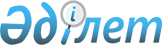 О внесении изменения в приказ Министра торговли и интеграции Республики Казахстан от 31 мая 2021 года № 380-НҚ "Об утверждении Правил выпуска в обращение продукции, не включенной в Единый перечень, включенной в Единый перечень, но в отношении которой не приняты или не введены в действие технические регламенты, а также перечня продукции, в отношении которой принимается декларация об общей безопасности, формы декларации об общей безопасности"Приказ Министра торговли и интеграции Республики Казахстан от 7 сентября 2022 года № 343-НҚ. Зарегистрирован в Министерстве юстиции Республики Казахстан 14 сентября 2022 года № 29560
      ПРИКАЗЫВАЮ:
      1. Внести в приказ Министра торговли и интеграции Республики Казахстан от 31 мая 2021 года № 380-НҚ "Об утверждении Правил выпуска в обращение продукции, не включенной в Единый перечень, включенной в Единый перечень, но в отношении которой не приняты или не введены в действие технические регламенты, а также перечня продукции, в отношении которой принимается декларация об общей безопасности, формы декларации об общей безопасности" (зарегистрирован в Реестре государственной регистрации нормативных правовых актов под № 22903) следующее изменение:
      в Правилах выпуска в обращение продукции, не включенной в Единый перечень, включенной в Единый перечень, но в отношении которой не приняты или не введены в действие технические регламенты, утвержденных указанным приказом:
      подпункт 5) пункта 5 изложить в следующей редакции:
      "5) необходимости представления информации об эксплуатации использовании, применении продукции отдельными категориями потребителей, в том числе несовершеннолетними, беременными женщинами, кормящими матерями, лицами с инвалидностью.".
      2. Комитету технического регулирования и метрологии Министерства торговли и интеграции Республики Казахстан в установленном законодательством порядке обеспечить:
      1) государственную регистрацию настоящего приказа в Министерстве юстиции Республики Казахстан;
      2) размещение настоящего приказа на интернет-ресурсе Министерства торговли и интеграции Республики Казахстан.
      3. Контроль за исполнением настоящего приказа возложить на курирующего вице-министра торговли и интеграции Республики Казахстан.
      4. Настоящий приказ вводится в действие по истечении десяти календарных дней после дня его первого официального опубликования.
      "СОГЛАСОВАН"Министерство трудаи социальной защиты населенияРеспублики Казахстан
					© 2012. РГП на ПХВ «Институт законодательства и правовой информации Республики Казахстан» Министерства юстиции Республики Казахстан
				
      Заместитель Премьер-Министра- Министр торговли и интеграцииРеспублики Казахстан 

С. Жумангарин
